Коди доступу у класи викладачів ВПУ№3 міста Чернівці на платформі дистанційного навчання Google Classroom Альбота Наталія ВасилівнаБевцик Володимир ГригоровичБерегій Людмила ОлексіївнаБойчук Лілія ІванівнаВаселюк Оксана ЙосипівнаГончарюк Олеся МихайлівнаДанелюк Дмитро КостянтиновичДребіт Наталія ІванівнаКозарійчук Людмила ВасилівнаКундій Наталія В’ячеславівнаЛужна Марина ІллівнаМаксимюк Вікторія ПетрівнаМацьопа Марія МиколаївнаМельник Ілона ОлексіївнаНакоскін Олександр ОлександровичНікішина Олеся ВалентинівнаОлексин Юлія ГригорівнаОлентир Тетяна МиколаївнаПавлюк Ніна ВасилівнаПлаксюк Інна ІванівнаСавчук-Баловсяк Галина Дем’янівна Скоробогач Оксана СергіївнаСобкова Надія ЮріївнаСофійчук Одарка ВасилівнаТищук Оксана Йософатівна  Яковлева Катерина ІванівнаГрупаПредмет Код Посилання 4573178Французька мова.Англійська мова.2ru4kgshttps://classroom.google.com/c/NTYxNDM5ODk1MDha?hl=ru&cjc=2ru4kgs    ГрупаПредмет Код Посилання 123456715Історія України.Захист Вітчизни.Захист України.tyuelnqГрупаПредметКодПосилання для запрошення2Основи конструюванняswzbg7shttps://classroom.google.com/c/MTU5MzA0NjU0MzI5?cjc=swzbg7s 8Основи конструюванняprqid64https://classroom.google.com/c/MTU5MzA0NjU0MzU4?cjc=prqid64 14Основи конструюванняsljgb43https://classroom.google.com/c/MTU5MzA0ODI3NDgz?cjc=sljgb43 21Основи конструюванняc64ul42https://classroom.google.com/c/MTU5MzA0NjU0MzUx?cjc=c64ul4221Моделюванняgypgohkhttps://classroom.google.com/c/MTU5MzA0NjU0MzE3?cjc=gypgohkГрупаПредмет Код Посилання 15678111214171819Історія України.Всесвітня історія.Громадянська освіта.Основи трудового законодавства.o7dgqhmhttps://classroom.google.com/c/NTcyOTc2Njg3MDRa?cjc=o7dgqhmГрупаПредметКодПосилання для запрошення681718Основи галузевої економіки і підприємництваycobdprhttps://classroom.google.com/c/MTUzMzA2OTU1ODUw?cjc=ycobdpr ГрупаПредметКодПосилання для запрошення6ОбладнанняОхорона праці5if6uydhttps://classroom.google.com/c/MTUyOTQzODEyMDQ2?cjc=5if6uyd8ОбладнанняОхорона праці32i2j2zhttps://classroom.google.com/c/MTUyOTQzODExOTk5?cjc=32i2j2z12ОбладнанняОхорона праціfj2bvzyhttps://classroom.google.com/c/MTUyOTQzODExODYx?cjc=fj2bvzy14ОбладнанняОхорона праціjxnvheyhttps://classroom.google.com/c/MTUyOTQzODExODI3?cjc=jxnvhey20Обладнанняp3chpikhttps://classroom.google.com/c/MTU4MDI4MDU0OTI0?cjc=p3chpik21Обладнанняemh4hqvhttps://classroom.google.com/c/MTYzMzU2NjcyODc0?cjc=emh4hqvГрупа Предмет Код Посилання для запрошення12345715Хімія.Біологія.kpgc275https://classroom.google.com/u/0/w/NTYxOTQ1NjkyNzFa/tc/MTYzMzA0MjUxMDM422Екологіяkpgc275https://classroom.google.com/u/0/w/NTYxOTQ1NjkyNzFa/tc/MTYzODg2Njc1NjE2681718Хімія.Біологія.a7sckrnhttps://classroom.google.com/u/0/w/MjA1MTIzNTEwMjA1/tc/MTY2MDExMjMwMjk4  ГрупаПредметКодПосилання12Основи конструювання одягуmxm7kq2https://classroom.google.com/c/MTUzMzEzOTYwMzE5?cjc=mxm7kq26Основи конструювання одягу.Технологія виготовлення одягу.rpprgauhttps://classroom.google.com/c/MTUzMzEyMjcxMTg4?cjc=rpprgau22Основи технології виробівmuekp5chttps://classroom.google.com/c/NTYyNjk4NTQ0NDBa?cjc=muekp5cГрупаПредметКодПосилання5Основи матеріалознавстваlzgcunx5Технологіяyr22mdc1Основи матеріалознавстваegazjh33Основи матеріалознавстваdr5iyfq6Основи матеріалознавстваkc6ysrl8Основи матеріалознавстваunfahvh9Основи матеріалознавстваpqtw2on9Технологіяvzl7lhh10Основи матеріалознавстваjrikiyn16Основи матеріалознавстваpghcosf12Основи матеріалознавстваw7ah5jl14Основи матеріалознавстваevhqjog20Основи матеріалознавстваgeh7ncm22Матеріалознавствоe3mtp2h19Основи матеріалознавстваy7dovuvГрупаПредметКодПосилання137Українська моваtvzh2uqhttps://classroom.google.com/c/NTcxMDEyMDYzMzNa?cjc=tvzh2uq137Українська літератураg7kb4crhttps://classroom.google.com/c/NTUzMzAyMzU2NDRa?cjc=g7kb4crГрупаПредметКодПосилання6 Інформатикаydfphrshttps://classroom.google.com/c/MTUzNDc4NTIzMzc2?cjc=ydfphrs6 Інформаційні технологіїydfphrshttps://classroom.google.com/c/MTUzNDc4NTIzMzc2?cjc=ydfphrs8 Інформатикаmjusbe2https://classroom.google.com/c/MTUzNDY4NTUwMDUw?cjc=mjusbe28 Інформаційні технологіїmjusbe2https://classroom.google.com/c/MTUzNDY4NTUwMDUw?cjc=mjusbe211Інформаційні технологіїtz5zleehttps://classroom.google.com/c/MTUzNDY4NTUwMDIx?cjc=tz5zlee12Інформатикаqe6hmonhttps://classroom.google.com/c/MTUzNDY4NTUwMDA5?cjc=qe6hmon12Інформаційні технологіїqe6hmonhttps://classroom.google.com/c/MTUzNDY4NTUwMDA5?cjc=qe6hmon14Інформаційні технологіїkuippqzhttps://classroom.google.com/c/MTUzNDY4NTQ5OTky?cjc=kuippqz17Інформатикаebtqdg2https://classroom.google.com/c/MTUzNDY4NTQ5OTc1?cjc=ebtqdg217Інформаційні технологіїebtqdg2https://classroom.google.com/c/MTUzNDY4NTQ5OTc1?cjc=ebtqdg218Інформатикаrqufsoohttps://classroom.google.com/c/MTUzNDYxMjgzODk3?cjc=rqufsoo18Інформаційні технологіїrqufsoohttps://classroom.google.com/c/MTUzNDYxMjgzODk3?cjc=rqufsoo19Інформаційні технології5cghw3qhttps://classroom.google.com/c/MTUzNDU2OTQ5Nzc2?cjc=5cghw3q22Комп’ютерна графікаba6q7nghttps://classroom.google.com/c/MTUzNDQ0Mzk1MDAw?cjc=ba6q7ngГрупаПредметКодПосилання5Українська мова та літератураyxaqrzmhttps://classroom.google.com/c/NzI0NzE3NDI4Mjda?cjc=yxaqrzm15Українська мова та літератураyxaqrzmhttps://classroom.google.com/c/NzI0NzE3NDI4Mjda?cjc=yxaqrzmГрупаПредметКодПосилання6Українська мова та літератураgbsfnbhhttps://classroom.google.com/c/MTY0NTk1MTc0NDA4?cjc=gbsfnbh8Українська мова та література665nfxthttps://classroom.google.com/c/MTY0NTk1MTc0Mzc2?cjc=665nfxt17Українська мова та літератураf5tntmkhttps://classroom.google.com/c/MTY0NTk1MTc0Mjgy?cjc=f5tntmk18Українська мова та літератураsxmbbe2https://classroom.google.com/c/MTY0NTkyNzk1MjY5?cjc=sxmbbe22Українська мова та літератураuss4jo2https://classroom.google.com/c/MTY0NTk1NTA3MTM3?cjc=uss4jo24Українська мова та літератураiugpp2ihttps://classroom.google.com/c/MTY0NTk1MTc0NDYz?cjc=iugpp2iГрупаПредметКодПосилання для запрошення17Основи розвитку перукарського мистецтва.Основи перукарського мистецтва.Санітарія та гігієна.Матеріалознавство.ligrvmohttps://classroom.google.com/c/MTUzNDM4NDY1NjQ0?cjc=ligrvmo18Основи розвитку перукарського мистецтва.Основи перукарського мистецтва.Санітарія та гігієна.Матеріалознавство.g6bhcx6https://classroom.google.com/c/MTUzNDUwNTkyNzE3?cjc=g6bhcx619Основи розвитку перукарського мистецтва.Основи перукарського мистецтва.Санітарія та гігієна.segeg6dhttps://classroom.google.com/c/MTUzNDUwNTkyNjI3?cjc=segeg6d11Основи перукарського мистецтва.Санітарія та гігієна.dnwyu7whttps://classroom.google.com/c/NTU4MDkyNDMxMzha?cjc=dnwyu7w15Основи перукарського мистецтва.Санітарія та гігієна.wjealpxhttps://classroom.google.com/c/NTgzMjcxODI0MDFa?cjc=wjealpx7Основи перукарського мистецтва.Санітарія та гігієнаsmo4gklhttps://classroom.google.com/c/NTU5MDMyNjA1MTha?cjc=smo4gklГрупаПредметКодПосилання11Фізична культура і здоров’я3o26sf415Фізична культура і здоров’яrjq7zdl7Фізична культура і здоров’яgpguyy219Фізична культура і здоров’яze2eke64Фізична культура і здоров’яs75vini20Фізична культура і здоров’яyotmffa18Фізична культура і здоров’яxqbycje17Фізична культура і здоров’яa33pljpГрупаПредмет Код Посилання9Моделювання і художнє оформлення одягуa4bydtthttps://classroom.google.com/c/MTU5Nzg0NDM3NzUz?cjc=a4bydtt2Моделювання і художнє оформлення одягу3ms6vdqhttps://classroom.google.com/c/MTQ0NjUyODI1MDQ5?cjc=3ms6vdq3Моделювання і художнє оформлення одягуjallmwohttps://classroom.google.com/c/MTU5Nzg0NDM3NzYz?cjc=jallmwo10Моделювання і художнє оформлення одягу.Конструювання одягу.weshtbfhttps://classroom.google.com/c/MTU5NzY5OTYzNTYz?cjc=weshtbf1Моделювання і художнє оформлення одягу.mptgxrchttps://classroom.google.com/c/MTU5Nzc5MzU2MjI2?cjc=mptgxrc5Моделювання і художнє оформлення одягу.Основи конструювання одягу.v7uhgo2https://classroom.google.com/c/NTY2MzQyNzYyNDRa?cjc=v7uhgo2ГрупаПредметКодПосилання для запрошення11Основи малюнку та дизайну нігтівnghet2fhttps://classroom.google.com/c/MTY3NjE1ODQzNTE2?cjc=nghet2f1115Манікюрна справаo5ecbkshttps://classroom.google.com/c/MTUzNjQwNDY2MDY5?cjc=o5ecbksГрупаПредмет Код Посилання22Основи  конструювання виробів77kbcfahttps://classroom.google.com/c/NTcyNzUyMDc4Mjda?cjc=77kbcfa 22Художнє проектування виробівntadmlwhttps://classroom.google.com/c/NTg0MDI4NjA3Njla?cjc=ntadmlw22Конструкторський практикумlftudmohttps://classroom.google.com/c/MTUzNDk5MDQ5OTI5?cjc=lftudmo22Рисунокm44o2odhttps://classroom.google.com/c/MTUzNDk5MDQ5Nzc1?cjc=m44o2od22Живописw65smc2https://classroom.google.com/c/MTUzNDk5MDQ5ODcx?cjc=w65smc23Основи конструювання одягуoahronyhttps://classroom.google.com/c/MTUzMjkyNzM4MDUw?cjc=oahrony4Основи конструювання одягуhxkoswhhttps://classroom.google.com/c/NzMxMjIzNTA2MDRa?cjc=hxkoswh9Конструювання одягуehm3pekhttps://classroom.google.com/c/MTUzNDY0MDcyNzk0?cjc=ehm3pek1Основи спеціального малюванняqxrw2jnhttps://classroom.google.com/c/MTYzMzQ5MDE1ODAy?cjc=qxrw2jn5Основи спеціального малюванняi6omshrhttps://classroom.google.com/c/MTU5NDAxMDY5MTEx?cjc=i6omshr2Основи спеціального малюванняihlhg6chttps://classroom.google.com/c/MTYzMzQ5MDE1ODM2?cjc=ihlhg6c4Основи спеціального малювання6otgid43Основи спеціального малюванняqyfnprehttps://classroom.google.com/c/MTYzMzQ5MDE1ODQ1?cjc=qyfnpre20Основи спеціального малюванняodsmrgfhttps://classroom.google.com/c/MTU4MjA0MTA1NjYz?cjc=odsmrgf21Основи спеціального малюванняvxgbgomhttps://classroom.google.com/c/MTYzMzQ5MDE1ODc4?cjc=vxgbgom10Спеціальне малюванняtll7h76https://classroom.google.com/c/MTYzMDUzNzQyMDQw?cjc=tll7h7616Спеціальне малюванняuz7gj4fhttps://classroom.google.com/c/MTYzMDY5NDU4Mzc4?cjc=uz7gj4fГрупаПредметКодПосилання6 Математикаh7unxuahttps://classroom.google.com/c/MTUzNDA5MzgyMTgx?cjc=h7unxua 8 Математикаoqhlblfhttps://classroom.google.com/c/MTUzNDA2MTQyODE2?cjc=oqhlblf17Математикаu45b5orhttps://classroom.google.com/c/MTUzNDA2MTQyNzUy?cjc=u45b5or18Математика7ortvrfhttps://classroom.google.com/c/MTUzNDA5MzgyMjYw?cjc=7ortvrf1Математикаcq5b664https://classroom.google.com/c/NTYyMTc0NDAxNjRa?cjc=cq5b6647Математика4ksdkdahttps://classroom.google.com/c/NTYyMTU4ODg1NjVa?cjc=4ksdkda2Математикаjlupolshttps://classroom.google.com/c/NTYzMzc1MTQ4Nzla?cjc=jlupols3Математикаydmb3hyhttps://classroom.google.com/c/NTYzNTE5NTc3NzFa?cjc=ydmb3hy4Математика65oh7y7https://classroom.google.com/c/NTYzNTE5NTc5MjVa?cjc=65oh7y715Математикаrq5tp2whttps://classroom.google.com/c/NTc3Mzg0NjkyNTha?cjc=rq5tp2w5Математикаhwdkoixhttps://classroom.google.com/c/NTYzMzc1MTQ2MzJa?cjc=hwdkoixГрупаПредметКодПосилання19Етика і психологія сім.життяcpijo2zhttps://classroom.google.com/c/MTU5NDMzMDQzMTU4?cjc=cpijo2z8Зарубіжна літератураnythc2bhttps://classroom.google.com/c/MTU4NDUyODMxNTM4?cjc=nythc2b6Зарубіжна літератураtnqiornhttps://classroom.google.com/c/MTU4NDAwMDAxNjA4?cjc=tnqiorn17Зарубіжна літератураjro73tlhttps://classroom.google.com/c/MTUzMzk4OTQ4Mzkw?cjc=jro73tl18Зарубіжна літератураjwej6fdhttps://classroom.google.com/c/MTUzNDIyNDE4Mjc1?cjc=jwej6fd1Зарубіжна літератураpvmukvshttps://classroom.google.com/c/MTU4MDMwMTEzMjc3?cjc=pvmukvs5Зарубіжна літератураtvhrsq5https://classroom.google.com/c/NTY1NDI4ODQ5NTBa?cjc=tvhrsq57Зарубіжна літератураohl4h7hhttps://classroom.google.com/c/MTUzNzA1NzEyOTg1?cjc=ohl4h7h20Етика і психологія сім.життяmi2dhlshttps://classroom.google.com/c/MjE0MzAyODUyNDg1?cjc=mi2dhls ГрупаПредметКодПосилання1Фізика та астрономіяbikw6cxhttps://classroom.google.com/c/MTUzNTQzODg4MTI1?cjc=bikw6cx3Фізика та астрономіяby2f4rfhttps://classroom.google.com/c/MTUzNTYyNzcwNDgy?cjc=by2f4rf 5Фізика та астрономіяez7agnwhttps://classroom.google.com/c/MTU4OTIzMjE2ODYy?cjc=ez7agnw6Фізика та астрономіяobbt2i6https://classroom.google.com/c/MTU4OTE5MTkyNTcw?cjc=obbt2i67Фізика та астрономіяsux34sghttps://classroom.google.com/c/MTUzNTQzODg4MzAw?cjc=sux34sg8Фізика та астрономія4aqy7zchttps://classroom.google.com/c/MTUzNTYyNDgzMDc2?cjc=4aqy7zc15Фізика та астрономіяytzfyg4https://classroom.google.com/c/MTU4OTIzMjE2NDY5?cjc=ytzfyg417Фізика та астрономіяwi6gvhahttps://classroom.google.com/c/MTU5MzExMTYzOTgy?cjc=wi6gvha18Фізика та астрономіяvj66zdihttps://classroom.google.com/c/MTU5MzExMTYzOTg4?cjc=vj66zdi6Основи електротехнікиpd5sowqhttps://classroom.google.com/c/MTU4MjcyODE3NTI1?cjc=pd5sowq8Основи електротехнікиxrvysvohttps://classroom.google.com/c/MTU5ODA5OTExNTQx?cjc=xrvysvo12Основи електротехнікиzyf52m6https://classroom.google.com/c/MTU4MjcyODE3NTA2?cjc=zyf52m614Основи електротехніки3ny2kz7https://classroom.google.com/c/MTU4OTE5MTkyNjM5?cjc=3ny2kz718Географія7my7rgshttps://classroom.google.com/c/MTU4OTIzMjE2OTEw?cjc=7my7rgsГрупаПредметКодПосилання21Технологія виготовлення одягу7xwcnw2https://classroom.google.com/c/MTkwOTAwODEwMDU3?cjc=7xwcnw220qu54bir8ju3onmjГрупаПредметКодПосилання123456781518Англійська мова dsecfw3ГрупаПредметКодПосилання12345Етика і психологія сімейного життяl43as2ohttps://classroom.google.com/c/NTYxOTU5NTk4MzBa?hl=ru&cjc=l43as2oГрупаПредметКодПосилання3Фізична культура і здоров’яs5rvgzkhttps://classroom.google.com/c/NTYyMTI2NjM1OTJa?cjc=s5rvgzk10Фізична культура і здоров’яya2exthhttps://classroom.google.com/c/NTYzNDUwOTgzOTBa?cjc=ya2exth1Фізична культура і здоров’яeiowhgchttps://classroom.google.com/c/NTYzODAyMTY2MTZa?cjc=eiowhgc5Фізична культура і здоров’яme4oy7dhttps://classroom.google.com/c/NTYzODAyMTY2NjFa?cjc=me4oy7d9Фізична культура і здоров’яx2ytc45https://classroom.google.com/c/NTYzODA4NTc2ODRa?cjc=x2ytc4516Фізична культура і здоров’яqgg5ac4https://classroom.google.com/c/NTYzODA4NTc3MTRa?cjc=qgg5ac46Фізична культура і здоров’яlopywiqhttps://classroom.google.com/c/MTUyNjE4NDM0NjAz?cjc=lopywiq8Фізична культура і здоров’яsoaayhlhttps://classroom.google.com/c/MTUyNjQ1NDMwODMw?cjc=soaayhl14Фізична культура і здоров’яlgo25gshttps://classroom.google.com/c/MTUyNjQwNDU4ODgz?cjc=lgo25gs12Фізична культура і здоров’яn5lvsaahttps://classroom.google.com/c/MTUyNjQwNTYwNjk3?cjc=n5lvsaa2Фізична культура і здоров’яstpuk5qhttps://classroom.google.com/c/NTYzNzcyMjYxNDFa?cjc=stpuk5q21Фізична культура і здоров’яjf6nszshttps://classroom.google.com/c/NTYzNTU2NDc5Mzha?cjc=jf6nszsГрупаПредметПосилання1Технологія2hyezhphttps://classroom.google.com/c/NTU5MTM4Njc1Nzha?cjc=2hyezhp 2Технологіяko3kujkhttps://classroom.google.com/c/MTUzNDkwOTM5NDE3?cjc=ko3kujk3Технологіяzzag7o2https://classroom.google.com/c/MTUzNDkwOTM5NDc3?cjc=zzag7o210,16Технологіявиготовлення одягуo3dyw2uhttps://classroom.google.com/c/MTUzNDkwNzUyMjQ3?cjc=o3dyw2u12,14Технологія виготовлення одягуqkjepv6https://classroom.google.com/c/MTUzNDkwNzUyMTg2?cjc=qkjepv67Основи спецмалюванняh2isz23https://classroom.google.com/c/MTYzMTQ3Mzg2MzEy?cjc=h2isz2319Основи спецмалюванняmabmddrhttps://classroom.google.com/c/MTU5MzAzMDEwNzc3?cjc=mabmddr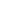 